Ms. Mariscal2rd GradeRoom D129602-237-9110 ext 3159dmariscal@laveeneld.org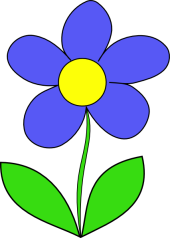 2nd Grade Weekly Flash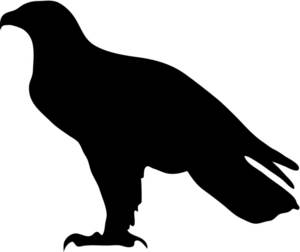 Laveen Elementary home of the Hawks!10-17-2016Announcements:Smoothie-Run every TuesdayScooptacular every Thursday.Thank you:Marley for our class snack. Paula, Larry and Christian for the pumpkin donation. Parent’s Corner:Pumpkin Book Reports due this Friday, October 21st. Parent-Teacher conferences are next week. Email me for available times if you have not signed up. Our class is in need of candy donations for our candy jar. The candies need to be small and individual wrapped. Anything will help!Parent’s Corner:Pumpkin Book Reports due this Friday, October 21st. Parent-Teacher conferences are next week. Email me for available times if you have not signed up. Our class is in need of candy donations for our candy jar. The candies need to be small and individual wrapped. Anything will help!Parent’s Corner:Pumpkin Book Reports due this Friday, October 21st. Parent-Teacher conferences are next week. Email me for available times if you have not signed up. Our class is in need of candy donations for our candy jar. The candies need to be small and individual wrapped. Anything will help!Weekly Focus:Math: two-digit additionReading: Character, Setting and Plot Spelling: Sort and Long OGrammar: Opinion Writing Homework:Homework is due Friday. *Students should be reading every night for 20 minutes or more. You can use RAZ-kids for this. *Students should be practicing spelling and vocabulary every night. Weekly Focus:Math: two-digit additionReading: Character, Setting and Plot Spelling: Sort and Long OGrammar: Opinion Writing Homework:Homework is due Friday. *Students should be reading every night for 20 minutes or more. You can use RAZ-kids for this. *Students should be practicing spelling and vocabulary every night. Weekly Focus:Math: two-digit additionReading: Character, Setting and Plot Spelling: Sort and Long OGrammar: Opinion Writing Homework:Homework is due Friday. *Students should be reading every night for 20 minutes or more. You can use RAZ-kids for this. *Students should be practicing spelling and vocabulary every night. 